ZADATAK: NA LIVADAMA I OKO KUĆE OSTALO JE JOŠ LIŠĆA, SUHIH TRAVA, CVIJEĆA, GRANČICA I JESENJIH PLODOVA. SAKUPI IH U OKOLIŠU I SLOŽI JEDNU VAZICU ZA STOL. FOTOGRAFIRAJ RAD I POŠALJI NAM U GRUPU VIBER-6.A.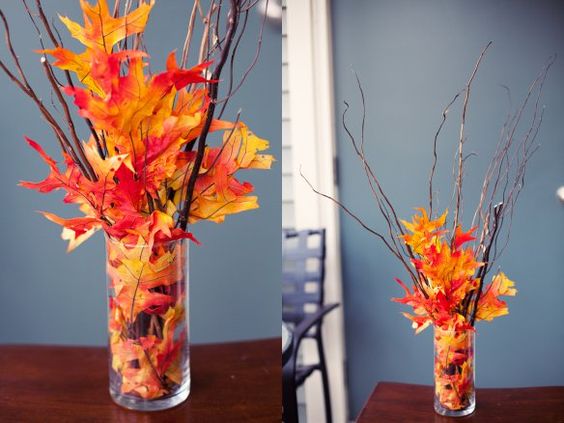 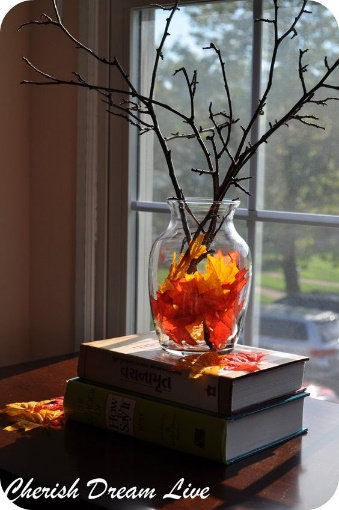 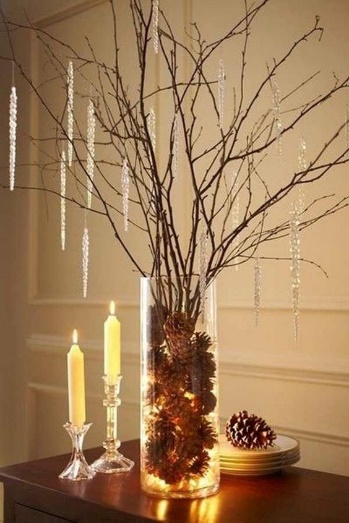 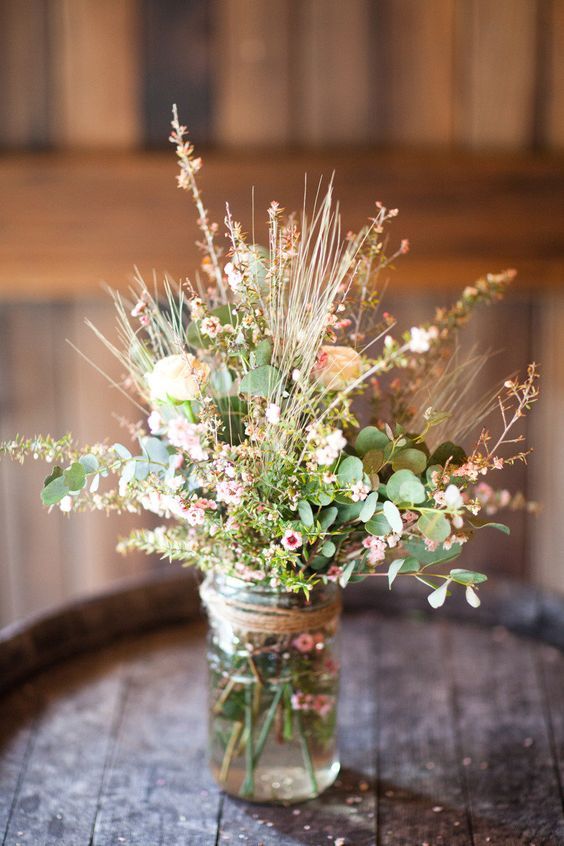 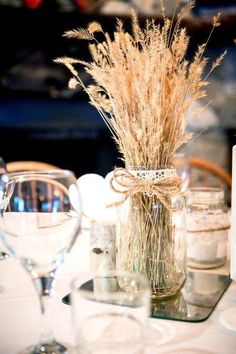 